ERGONOMICS ASSESSMENT REPORTMedtronicILS Packaging (Traying Parts and BA Assembly)Plymouth, MinnesotaTable of ContentsBackground	1Coordination and Purpose	1Ergonomics Defined and Principles	1Methods	2Issues and Recommendations	21.	Traying Parts	2a)	Repetitive task	3b)	Flex Breaks	3c)	Technique	3d)	Workstation configuration	4a)	Job Rotation	3b)	Focus on individual Microbreaks	3c)	Technique focus	3d)	User controlled height adjustable workbench	32.	BA Assembly	5a)	Repetitive task	6b)	Flex Breaks	6c)	Workstation configuration	6d)	Press Operation	6a)	Job Rotation	6b)	Focus on individual Microbreaks	6c)	User controlled height adjustable workbench	6d)	Press operation recommendations	6BackgroundCoordination and PurposeThe ergonomics consultation was performed by Mark Anderson, MA, PT, CPE, (Physical Therapist and Certified Professional Ergonomist) of ErgoSystems Consulting, LLC  with onsite data collection on . The evaluation was coordinated by Reyna Lex, EHS Program Manager, Americas Commercial EHS. Appreciation is extended to the Medtronic employees who provided input during the assessment and were observed performing the job tasks. The purpose of the assessment is to focus on ergonomics issues of the workstation, work practices and work process to provide a set of workstation ergonomics recommendations to help improve comfort, safety and productivity in the workplace. Ergonomics Defined and PrinciplesErgonomics is defined as a scientific method to enhance job performance through improved workstation, tools and equipment design and work processes. Specific focus is on human performance with methods that optimize the ability of an individual to perform job tasks safely and effectively. The primary factors of task repetition, body and extremity positions and forces imposed on or produced by the body are considered. The ergonomics consultation is based on a set of ergonomics principles coupled  to human performance:PROCESS – Promote effective work methodsPOSITION/SUPPORT – Promote neutral and well based spinal and limb posturesMOVEMENT – Promote periodic and controlled physical motionsMATERIAL HANDLING – Control manual movement of materialsREACH – Promote work in the individual’s functional rangeWORKSTATION/TOOLS/EQUIPMENT – Provide the correct work setting and functional aides to accomplish the required job tasksTRAINING – Provide didactic and performance based educational experiencesENVIRONMENT – Control factors affecting the workstation, worker and workplaceHEALTH/WELLNESS – Promote factors and activities that enhance employee well-beingFEEDBACK – Provide on-going information for continuous improvementMethodsThe consultation process consisted of: Observation, photography and physical measurements of the employee, workstation and processes as appropriate Interviews as appropriate Generate the reportSubmit conclusions and recommendationsThe ergonomics consultation was accomplished by identifying current major work process steps, comparing these steps to the set of ergonomics principles to identify pertinent ergonomics issues and generating a list of proposed recommendations. Issues and Recommendations are noted below. Issues and RecommendationsTraying Parts Overview:Traying parts consists of manually inserting the catheter into the plastic tray.Workstation is currently a fixed height (34”) workbench.An ergonomics stool is used when seated.Lot size has determined the repetition rate. A lot size has been a maximum of 400. A typical lot size is 124 and would take about 60 to 90 minutes to tray. Job rotation has been employed with 2 to 6 rotations through Traying Parts during a shift.Changes in job rotation are being considered that would limit a maximum of traying 90 pieces during one rotation.Primary issue identified is the finger push force required to seat the catheter into the slots on the tray.The employee was asked to rate the Perceived Exertion on a scale of 0 to 10 (0: no force, 10: maximum force) and rated it at 2 to 3/10 with the higher number at the end of the repetitive task as physical fatigue plays a larger role.Video (double click on the ILS Traying Parts.mp4 icon to play a short video of the task).BA AssemblyOverview:BA Assembly is a three-step process of manually operating three presses to insert various components into the BA Assembly.Workstation is currently a fixed height (34”) workbench.An ergonomics stool is used for the seated position. Tasks are always performed when seated.The support bar on the workbench is used as a makeshift footrest.A batch size is from 200 to a maximum of 400. A typical batch size is 48 and would take about 60 minutes to perform. Job rotation has been employed with trying to limit BA Assembly to 60 minutes are one time.Primary issue identified is the hand, wrist forearm force required to rotate the handle of the press (particularly Press One). Second issue is pinching and twisting (thumb and index finger) when squeezing the part during Press Two operation.The employee was asked to rate the Perceived Exertion on a scale of 0 to 10 (0: no force, 10: maximum force). For handle operation on Press One she rated it at 2 to 4/10 with the higher number at the end of the repetitive task as physical fatigue plays a larger role. For pinching and twisting on Press Two she rated it 4/10.Video (double click on the ILS BA Assembly Press1.mp4 icon and  ILS BA Assembly Press2.mp4 icon to play short videos of the tasks).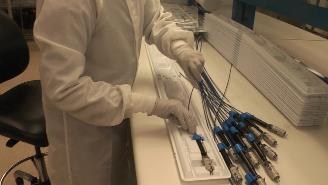 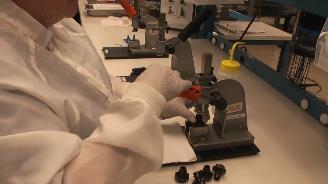 Date:Project Number:1002116Organization: MedtronicLocation:161 Cheshire LaneSuite 100, MS MN042Plymouth, MN 55441ContactReyna LexEHS Program Manager | Americas Commercial EHSMedtronic161 Cheshire Lane suite 100, MS MN042Plymouth, MN  55441Office: 763.210.4051 Mobile: 612.590.0654 Email: reyna.lex@medtronic.comErgonomist:Mark A. Anderson, MA, PT, ErgoSystems Consulting Group, Inc.7421 West Shoreline DriveWaconia, MN 55387Voice: Email: Mark.Anderson@ergosystemsconsulting.comIssuesRecommendationsRepetitive taskThe task in question – placing the catheter in the tray – is a repetitive task that requires significant pushing down of the fingers to seat the catheter in the slots in conjunction with pinching of the catheter (key pinch between the thumb and index finger). Lot size appears to determine the repetition rate. A lot size has been a maximum of 400. A typical lot size is 124 and takes about 60 to 90 minutes to tray. Job rotation has been employed with 2 to 6 rotations through Traying Parts task during a shift.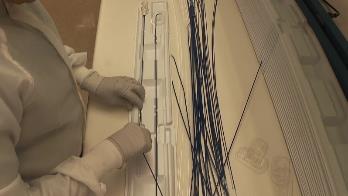 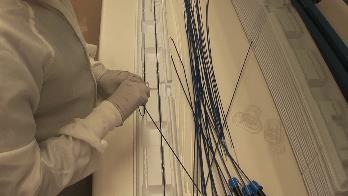 Flex BreaksI am not aware that any scheduled Flex Breaks (physically active stretching) are part of the work day.TechniqueA specific technique was observed to improve the effectiveness of seating the catheter in the slots in the  tray. The catheter is bent up and then “rolled” into the slots. This appeared to reduce the amount of “finger pushing” the catheter into the slot. Leverage was exerted on the catheter to seat it in the slots. (Refer to the video)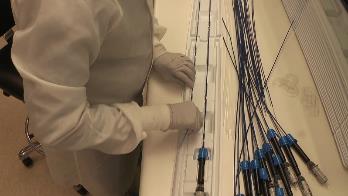 Workstation configuration Currently the workbench is a fixed height workbench at 34”. This is a multi-user workstation used by a number of employees who may vary significantly in stature. The employee observed is 5’2”.The Traying Parts task is performed either seated or standing.SeatedWhen seated the employee is noted to “perch” on the front of the chair and uses the support bar under the workbench as a makeshift footrest.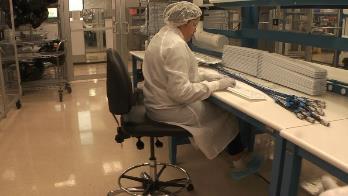 StandingWhen standing the employee stands at the workbench. No anti-fatigue standing mat is in place.No foot rest to provide for alternate foot placement is in place.As it turns out for this employee (stature of 5’2”) the 34” height workbench when standing is appropriate. This would not be the situation for someone of different stature.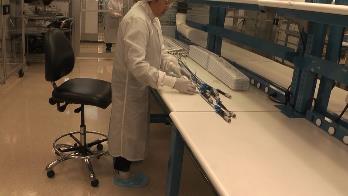 Job RotationPart of the strategy to control overall exposure of an individual to the wear and tear of the repetitive task is job rotation.Changes in job rotation are being considered that would limit a maximum of traying 90 pieces during one rotation. This would be advantageous as long as the tasks in the next rotation provide a variation in the physical requirements.Focus on individual Microbreaks Part of the strategy to control overall physical demand exposure of an individual is to promote microbreaks designed to promote dynamic activity and enhance blood circulation. Recommended microbreak schedule for the task at hand is to take a 20 to 30 second microbreak about every 20 minutes. Also promote the concept of group Flex Breaks once or twice a shift.Technique focusWe were not able at the time of data collection to observe other employees performing the task. Recommendation is to confirm this technique is used by others and is viable.Also investigate if other employees have other tips.User controlled height adjustable workbenchInvestigate adding a powered user controlled height adjustable workbench to accommodate the multi-user nature of the workstation. This would allow for appropriate user setup when seated or standing.SeatedChair seatpan height that would allow for the feet to be positioned directly on the floor. Replace the current “stool” with a fully featured ergonomics chair and ensure employes can demonstrate appropriate chair set-up.A footrest that provides for alternative foot placement when seated to allow for some occasional knee extension.Workbench height to provide for neutral position of the spine and upper extremities based on the user’s anthropometry.Typical workbench height when seated is in the range of 26” to 34” to accommodate a 5th percentile female (about 5’0”) to a 95th percentile male (about 6’4”).StandingWorkbench height to provide for neutral position of the spine and upper extremities.Typical workbench height when standing is in the range of 32” to 46” to accommodate a 5th percentile female (about 5’0”) to a 95th percentile male (about 6’4”).A footrest that provides for alternative foot placement when standing. One foot up on the foot rest, the other foot and then both feet on the floor.Anti-fatigue standing mat to mitigate joint compression. Sized appropriately for the standing area, approximately  24 by 36”. This would be moved when the chair is used for the seated configuration.NOTES:Ideal RangeThe ideal adjustment range of the seat to stand workbench is 26” to 46” to accommodate a 5th percentile female (about 5’0”) to a 95th percentile male (about 6’4”).Practical RangeHere is an example of a vendor that has workbenches that height adjust from 27” to 42”.https://www.gotopac.com/products/workbenches-workstations/work-benches.html?cat=48&p_adjustment=93&p_height=2706Recognizing we have a workforce that tends to be on the shorter side, this height adjustment range would generally be acceptable.Tray Sealing OperationThe tray sealing operation also needs to be considered to be in concert with the Traying Parts task. The sealer probably needs to be on the height adjustable workbench.IssuesRecommendationsRepetitive taskA batch size is from 200 to a maximum of 400. A typical batch size is 48 and would take about 60 minutes to perform. Job rotation has been employed with trying to limit BA Assembly to 60 minutes are one time.Flex BreaksI am not aware that any scheduled Flex Breaks (physically active stretching) are part of the work day.Workstation configuration Currently the workbench is a fixed height workbench at 34”. 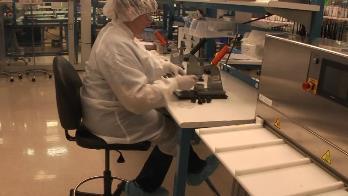 This is a multi-user workstation used by a number of employees who may vary significantly in stature. The employee observed is about 5’2”.The BA Assembly task is performed seated.When seated the employee is noted to sit back in the chair making use of the chair back support.The support bar under the workbench is used as a makeshift footrest.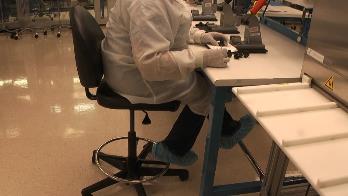 Press OperationPress OneOperation of the handle on Press One was identified as the primary issue for press operation.Primary issue is the hand, wrist forearm force required to rotate the handle of the press.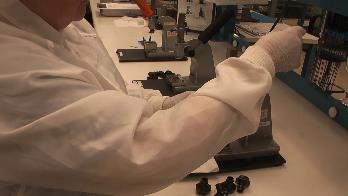 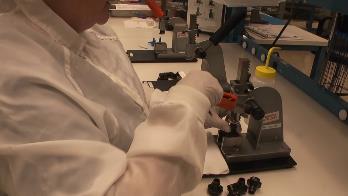 For handle operation on Press One she rated it at 2 to 4/10 with the higher number at the end of the repetitive task as physical fatigue plays a larger role.Press TwoSecond issue is pinching and twisting (thumb and index finger) when squeezing the part during Press Two operation. 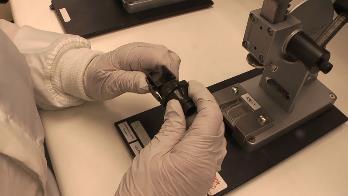 For pinching and twisting on Press Two she rated it 4/10.Job RotationPart of the strategy to control overall exposure of an individual to the wear and tear of the repetitive task is job rotation.Changes in job rotation are being considered that would limit a maximum of one hour during one rotation. This would be advantageous as long as the tasks in the next rotation provide a variation in the physical requirements.Focus on individual Microbreaks Part of the strategy to control overall physical demand exposure of an individual is to promote microbreaks designed to promote dynamic activity and enhance blood circulation. Recommended microbreak schedule for the task at hand is to take a 20 to 30 second microbreak about every 20 minutes. Also promote the concept of group Flex Breaks once or twice a shift.User controlled height adjustable workbenchInvestigate adding a powered user controlled height adjustable workbench to accommodate the multi-user nature of the workstation. This would allow for appropriate user setup when seated.SeatedChair seatpan height that would allow for the feet to be positioned directly on the floor. Replace the current “stool” with a fully featured ergonomics chair and ensure employes can demonstrate appropriate chair set-up.A footrest that provides for alternative foot placement when seated to allow for some occasional knee extension.Workbench height to provide for neutral position of the spine and upper extremities based on the user’s anthropometry.Typical workbench height when seated is in the range of 26” to 34” to accommodate a 5th percentile female (about 5’0”) to a 95th percentile male (about 6’4”).NOTES:Here is a vendor.Industrial Workbenches (gotopac.com)Press operation recommendationsThe engineer working with the group was able to be in attendance during the data collection.We discussed the issues identified and she is working on recommendations for handle modification. We discussed changing the linear motion as the handle is pulled down to a rotary motion.She is also exploring  potential work process changes that will decrease the amount of rework sometimes required on Press One, particularly to get the component to seat properly as it is being pressed into position. This seemed to be a significant issue during the data collection.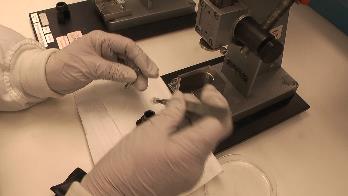 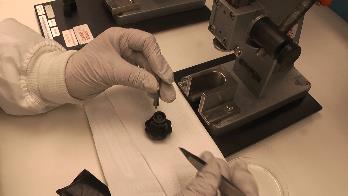 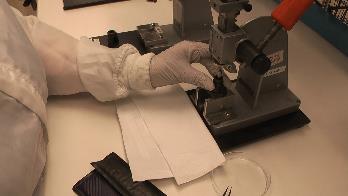 She will explore potential options to automate/semi-automate parts of the BA Assembly process.